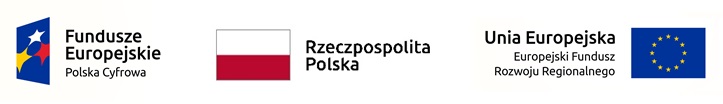 Umowa nr /II/2022w dniu………..2022 roku w Olszanicy pomiędzy: Gminą Olszanica z siedzibą 38-722 Olszanica 81, NIP: 6881246016, REGON: 370440057 zwaną w dalszej części umowy „Zleceniodawcą”, którą reprezentuje: Krzysztof Zapała – Wójt Gminy Olszanicaprzy kontrasygnacie: Lucyna Weremińska – Skarbnik Gminya Firmą:…………………………………………………………………………………………………została zawarta umowa-zlecenie, o następującej treści:§ 1Zgodnie z art.2 ust.1 pkt 1 pkt. Ustawy z dnia 11 września 2019 r. - Prawo zamówień publicznych (Dz.U. z 2021 r. poz. 1129 z późn. zm.), w oparciu o przedłożoną ofertę Zleceniodawca zleca, a Zleceniobiorca przyjmuje do wykonania zlecenia zgodnego  z opisem „przedmiotu zamówienia”: Zakup i dostarczenie 29 nowych laptopów.§ 2Zleceniobiorca otrzyma wynagrodzenie za wykonanie zobowiązanie zgodnie z przedstawioną ofertą 
w wysokości ……………………….zł brutto, słownie:  złotych.§ 3Należność płatna po przyjęciu przez Zleceniodawcę przedmiotu umowy w terminie 14 dni od daty otrzymania faktury.§ 4Termin wykonania zobowiązania do 04.04.2022 r.§ 5W przypadku nieprzestrzegania zaleceń umowy i jej załączników strony mogą odstąpić od umowy 
z winy nieprzestrzegającego.§ 6Ewentualne spory wynikłe z treści umowy rozstrzygać będzie Sąd właściwy dla siedziby Zleceniodawcy.§ 7Wszystkie zmiany treści umowy wymagać będą formy pisemnej w postaci aneksu do umowy.§ 8W sprawach nieuregulowanych niniejszą umową obowiązywać będą przepisy Kodeksu Cywilnego.  § 9Umowę sporządzono w trzech jednobrzmiących egzemplarzach z czego 1 egz. dla Zleceniobiorcy. Zleceniodawca: 							                 Zleceniobiorca: